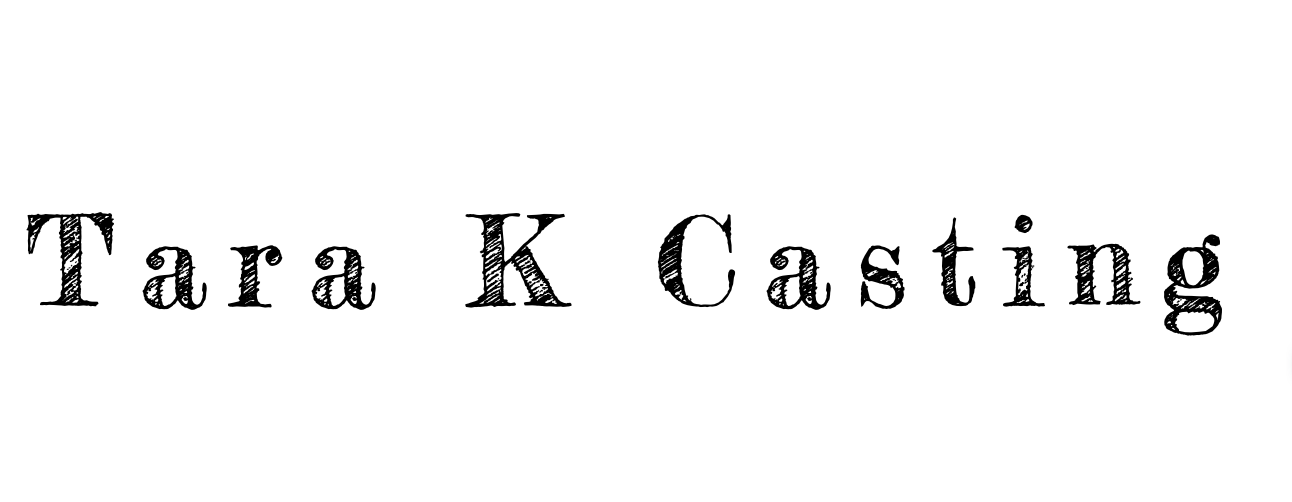 Full name/prénom et nom _______________________________________________Gender Identification (sexe)		_____________________________DOB (anniversaire) ____________________________________	Age ___________Email address		__________________________________________________Website/agent	__________________________________________________Phone number with country code(Numéro de Télephone avec code pays)	_________________________________Country of residence (pays de résidence)	_________________________________Nationality 	________________________________________________________Mother tongue/langue maternelle	_______________________________________Other languages/autres 	_______________ ________________ _______________________________ _________________ _________________ _________________Height _____________________			Weight ______________________Hair/Cheveux _______________________		Eye colour/yeux _______________Special features(tattoos, piercings, etc) _________________________________________________Skills/Talents __________________________________________________________Please send this completed form, along with a separate jpeg photo of yourself to tarakcasting@gmail.com